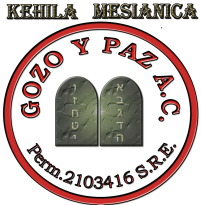 Las bendiciones que tenemos los que guardamos la Torah de YHWHLa Torah de YHWH es única y exclusivamente la revelada a Moshé.La Torah oral surgió mucho tiempo después: se le atribuye a Moshé y se transmitió de generación a generación hasta llegar a ser lo que conocemos como Talmud. El cual marca el camino a seguir (Halaja) de todos los miembros del judaísmo rabínico.Por así decirlo fueron produciendo una cerca para proteger los mandamientos. Por ejemplo: “No profanar el nombre del Eterno”, al cual le colocaron tantos limitantes que terminaron prohibiendo su pronunciación; de tal manera que los mandamientos del hombre terminaron por suprimir los mandamientos de YHWH, ver Isaías 29:13, Amos 2:4, Sofonías 3:4.Estos profetas avisan que en efecto se estaba levantando un movimiento que le daba más valor a los mandatos de hombres (Kohanim) que a la Torah de YHWH.Como resultado de estas tradiciones surgieron el Talmud, La Mishná, etc.YAHSHUA Y SU POSICIÓN FRENTE A LA TORAH ORALVer Mateo 12:10-14.Mateo 15:2 y 3Mateo 23:13 y 15Marcos 7 verso 5 al 13Lucas 5:30Lucas 11 verso 52 al 54Lucas 12:1Juan 5 verso 16 al 18Juan 7 verso 19Por lo tanto Yahshua discutió las tradiciones durante su ministerio en muchas ocasiones. El rechazó de forma radical la “supuesta” superioridad de las tradiciones; por esta razón estuvo enfrentando permanentemente con las autoridades religiosas de la época.La Torah según los escritos del Tanak (Inspirados por el Ruaj HaKodesh). Salmo 111: 7 y 8, Salmo 119:86 y verso 142.La Torah es Emet (verdad), no tiene nada que ver con los planteamientos filosóficos de Platón, sobre la “relatividad de la verdad”, donde según los filósofos cada uno tiene su propia verdad.LO QUE NO ESTA EN LA TORAH ESCRITA SENCILLAMENTE ES MENTIRA. Juan 8:31 y 32, Juan 17 verso 17, 2 Timoteo 2:15, 2 Juan verso 4, Devarim 11:18-21, Salmo 1:1 y 2, Salmo 25:10 y 14, Salmo 103 verso 17 y 18, Proverbios 3:21-26, Proverbios 16:20, Proverbios 19:16, Proverbios 29:18, Kohelet 8:5, Isaías 51:7.DE ESTAS PORCIONES DE LA ESCRITURA PODEMOS EXTRACTAR 12 BENEFICIOS DE GUARDAR LOS MITZVOT:TENDREMOS LARGURA DE AÑOSSEREMOS PROSPERADOS EN LO QUE REALICEMOS RECIBIREMOS MAS MISERICORDIA DEL ETERNORECIBIREMOS REVELACIÓN DE LAS ESCRITURASCAMINAREMOS POR LA VIDA TRANQUILAMENTE NO TROPEZAREMOSNO TENDREMOS TEMOR REPENTINOSEREMOS DICHOSOSHALLAREMOS EL BIENGUARDAREMOS NUESTRA ALMANO EXPERIMENTAREMOS NINGÚN MALNO TEMEREMOS AFRENTA DEL HOMBREEstas bendiciones que recibimos (entre muchas más), denotan la importancia de ser fieles practicantes de los mandamientos del Eterno (Lucas 10:25 al 28, Lucas 11:28, Juan 5:24, Juan 14:23 y 24, 2 Timoteo 3:15-17, Efesios 1:13, 1 Juan 3:22).Yahshua y sus talmidim nos confirman que es de gran beneficio guardar la Torah:Éxodo 12:42 al 49, Levítico 17:8, 17:10, 18:26, 20:2, 24:16 y 22, Números 9:14, 15:14-16, 15:27-31, Deuteronomio 29:9-15, 31:12 y 13. Josué 8:30-35.Estos pasajes son contundentes en manifestar que cuando los extranjeros creen en el Elohim de Israel: deben someterse a la Torah, como un israelita cualquiera, de tal manera que pasan a ser miembros del pueblo de YHWH.ES DE RESALTAR QUE LOS EXTRANJEROS SE HACEN ISRAELITAS POR SUJETARSE A LA TORAH, YA QUE NO ES COMO HA ACONTECIDO COMO EL CRISTIANISMO DONDE TODOS DICEN QUE CREEN EN EL DIOS DE ISRAEL PERO LO SIGUEN COMO A ELLOS LES PARECE.Ver Isaías 11:10, Malaquías 1:11, Isaías 42:6, 49:6.En estas profecías sobre el Mesías se habla de que Yahshua injertaría en Israel a muchos gentiles (no israelitas); pero eso sí, bajo los parámetros del Elohim de Israel, es decir, bajo los parámetros de la Torah.Ver Éxodo 24:12, Levítico 18:5, 23:1 al 44, Deuteronomio 4 verso 9, 6:1-9, 32 verso 46 y 47. Proverbios (Mishlei) 11 verso 19, 15 verso 24, 19 verso 16, Kohelet 12:13 y 14, Isaías 8:20, Ezequiel 20 verso 10 y 11.Los anteriores Pesukim exponen claramente que la Torah es instrucción (Guía) para la vida, no solo mientras nuestro cuerpo vive, sino que manifiesta la necesidad de guardar la Torah como evidencia de la vida Eterna.La única forma de vivir de manera aceptable ante los ojos de YHWH es viviendo dentro de los parámetros de la Torah, Mateo 7:12, 19:16 y 17, 22:40, Juan 5:39, 12:49 y 50.Yahshua y sus talmidim confirman que los mandamientos de la Torah son vida. Si alguien dice que creen en Yahshua (La Torah viviente), lo mínimo que debe de hacer es guardar (Shomer) la Torah para de esta forma vivir de forma agradable ante los ojos de YHWH Elohim ver Salmo 111:7 y 8, 119:152, Isaías 40:8, 42:21, Kohelet 3:14 y 15.Muchos inspirados por el Ruaj HaKodesh expresaron sobre la perpetuidad de la Torah, el mismo Yahshua dijo: Mateo 5:17 al 19, Lucas 16 verso 17.Yahshua podía haber dicho: Bueno, ya se acabó esta dispensación vamos con otra ¡NO!, NO LO HIZO, NI DIJO, Deuteronomio 4:2, Proverbios 30:5 y 6, Kohelet 13:14, Gálatas 3:15, Apocalipsis 22:18 y 19. Advertencia repetida también por Yahshua y Shaul en tiempos posteriores, advertencia que ha sido menospreciada por el cristianismo gentil y por el judaísmo tradicional: los cuales han añadido y omitido (según sus propios criterios) cientos de pasajes de las escrituras.